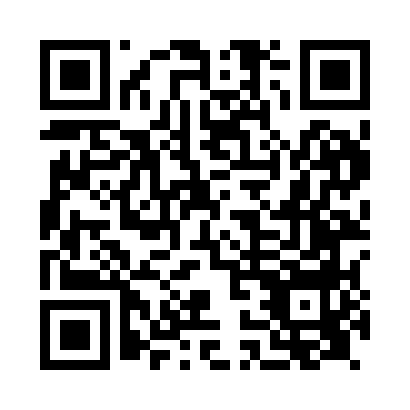 Prayer times for Kennett, Cambridgeshire, UKMon 1 Jul 2024 - Wed 31 Jul 2024High Latitude Method: Angle Based RulePrayer Calculation Method: Islamic Society of North AmericaAsar Calculation Method: HanafiPrayer times provided by https://www.salahtimes.comDateDayFajrSunriseDhuhrAsrMaghribIsha1Mon2:514:411:026:409:2311:122Tue2:524:421:026:409:2211:123Wed2:524:431:026:409:2211:124Thu2:534:441:036:399:2111:125Fri2:534:441:036:399:2111:126Sat2:544:451:036:399:2011:117Sun2:554:461:036:399:1911:118Mon2:554:471:036:389:1911:119Tue2:564:481:036:389:1811:1110Wed2:564:491:036:389:1711:1011Thu2:574:501:046:379:1611:1012Fri2:584:521:046:379:1511:0913Sat2:584:531:046:379:1411:0914Sun2:594:541:046:369:1311:0915Mon2:594:551:046:369:1211:0816Tue3:004:561:046:359:1111:0817Wed3:014:581:046:349:1011:0718Thu3:014:591:046:349:0911:0619Fri3:025:001:046:339:0811:0620Sat3:035:021:046:329:0611:0521Sun3:045:031:046:329:0511:0522Mon3:045:041:056:319:0411:0423Tue3:055:061:056:309:0211:0324Wed3:065:071:056:299:0111:0325Thu3:065:091:056:299:0011:0226Fri3:075:101:056:288:5811:0127Sat3:085:121:056:278:5711:0028Sun3:095:131:056:268:5511:0029Mon3:095:151:046:258:5310:5930Tue3:105:161:046:248:5210:5831Wed3:115:181:046:238:5010:57